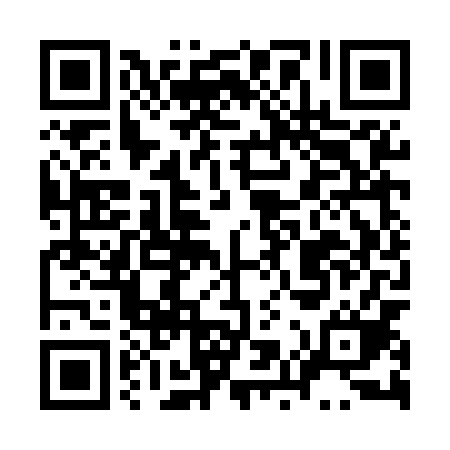 Ramadan times for Gorecko Stare, PolandMon 11 Mar 2024 - Wed 10 Apr 2024High Latitude Method: Angle Based RulePrayer Calculation Method: Muslim World LeagueAsar Calculation Method: HanafiPrayer times provided by https://www.salahtimes.comDateDayFajrSuhurSunriseDhuhrAsrIftarMaghribIsha11Mon4:014:015:5011:383:325:275:277:1012Tue3:583:585:4811:383:345:295:297:1113Wed3:563:565:4611:373:355:305:307:1314Thu3:543:545:4311:373:375:325:327:1515Fri3:513:515:4111:373:385:335:337:1716Sat3:493:495:3911:373:395:355:357:1917Sun3:463:465:3711:363:415:375:377:2018Mon3:443:445:3411:363:425:385:387:2219Tue3:423:425:3211:363:435:405:407:2420Wed3:393:395:3011:353:445:425:427:2621Thu3:373:375:2811:353:465:435:437:2822Fri3:343:345:2611:353:475:455:457:3023Sat3:313:315:2311:343:485:465:467:3224Sun3:293:295:2111:343:505:485:487:3425Mon3:263:265:1911:343:515:505:507:3626Tue3:243:245:1711:343:525:515:517:3827Wed3:213:215:1511:333:535:535:537:3928Thu3:193:195:1211:333:545:555:557:4129Fri3:163:165:1011:333:565:565:567:4330Sat3:133:135:0811:323:575:585:587:4531Sun4:114:116:0612:324:586:596:598:481Mon4:084:086:0412:324:597:017:018:502Tue4:054:056:0112:315:007:037:038:523Wed4:024:025:5912:315:027:047:048:544Thu4:004:005:5712:315:037:067:068:565Fri3:573:575:5512:315:047:077:078:586Sat3:543:545:5312:305:057:097:099:007Sun3:513:515:5012:305:067:117:119:028Mon3:493:495:4812:305:077:127:129:049Tue3:463:465:4612:295:087:147:149:0710Wed3:433:435:4412:295:097:157:159:09